Урок по алгебре в 9 классе по теме«Квадратичная функция. Построение графиков квадратичной функции»Аннотация. Тема «Квадратичная функция и ее график» занимает важное место в курсе математики. Она связана с другими содержательными линиями: свойства     функций, уравнения и неравенства, неравенства второй степени с одной переменной, метод интервалов. Ввиду важности данной темы ее изучение требует нестандартного подхода и методов. Данный урок является одним из заключительных уроков по теме «Квадратичная функция». На этом уроке систематизируются знания учащихся о построении графика квадратичной функции с помощью преобразования .С целью развития познавательного интереса обучающихся в урок были включены задачи нестандартного характера . Их решение позволит способствовать развитию у учащихся таких приемов мыслительной деятельности, как анализ, синтез, аналогия, обобщение, гибкость и вариативность мышления, приучает детей к критическому осмыслению полученных результатов. Использование на уроке интерактивных методов позволяет создать принципиально новые возможности для организации усвоения содержания курса математики. Тема:  « Квадратичная функция.	   Построение графика квадратичной функции».Цели: - обобщить и систематизировать знания учащихся по данной теме; - закрепить  навыки построения графиков квадратичной функции, умения указывать  координаты вершины параболы, её оси симметрии, направление ветвей;- отработать приёмы построения графика функции на конкретных примерах;                - развивать логическое мышление, внимание, навыки самостоятельной работы с источником информации; расширить кругозор учащихся; формировать интерес к математике;- воспитывать последовательность, ответственность, самостоятельность, настойчивость, дисциплинированность, желание работать в  группе; культуру общения и культуру математического языка.                                   План урокаІ. Организационный момент.ІІ. Постановка целей и задач урока.Вступительное слово учителя:какие ассоциации у вас вызывает слово урок? 	Давайте разложим его по буквам:У-успех;Р-радость;О-обучение;К-компетентность.Надеюсь, что сегодня на уроке вас ожидает и успех, и радость, и обучение. Вы сможете продемонстрировать свою компетентность.	Далее, учитель объявляет тему урока и ставит задачи урока.Девиз урока:       Думаем коллективно,			Работаем активно,			Слушаем внимательно-			Это для всех обязательно.ІІІ. Актуализация знаний учащихся.1. Фронтальный опрос.Учитель: Функция – одно из важнейших математических понятий. Вспомним и повторим некоторые сведения о ней.1. фронтальный опрос:	1) что называется функцией?	2) как называется переменная х?	3) как называется переменная у?	4) область определения функции?	5) область значений функции?Учитель: в 9 классе мы изучаем квадратичную функцию, ее свойства, способы построения графиков. Какие именно?( - с помощью преобразований графика;  - путем исследования функции)2. «Мозговая атака»Учащимся предлагаются следующие карточки:3. Конкурс знатоков квадратичной функции(учащихся разделить на 4 группы, каждая получает задание: построить графики квадратичных функций, назвать промежутки возрастания и убывания функции, нули функцииI:  у = - (х-3)2+ 1      II:    у = (х+3)2-1       III:   у = (х-1)2+3      IV:  у = - (х-1)2-3 )После краткого обсуждения, представитель группы у доски дает ответ на поставленный вопрос. ( Все внимательно слушают)ІV. Отработка умений и навыков учащихся. Учитель: еще 2400 лет тому назад китайский педагог Конфуций сказал: «То, что я слышу, я забываю. То, что я вижу и слышу, я немного понимаю. То, что я слышу, вижу и обсуждаю, я начинаю понимать. Когда я слышу, вижу, обсуждаю и делаю, я получаю знания». 1.Учитель: Внимание! «Аквариум» - в «Аквариум» приглашаются... (6-7 чел)Задание: построить график функции               у = - х2 + 6х – 5Участники «аквариума» проводят обсуждение (полное исследование данной квадратичной функции «внешний круг» внимательно слушает).Учитель: - согласны ли вы с мнением группы?Уч-ся «внешнего круга» задают вопросы, если такие возникли.Учитель: - итак, обсуждение окончено, приступаем к построению графика данной функции.Участники «Аквариума» по очереди выходят проводить исследования функции и строят ее график. 	На отдельной доске один из учащихся строит график данной функции вторым способом (выделив квадрат двучлена из квадратного трехчлена и строит график с помощью преобразований).2. Индивидуальное задание. (двум учащимся было дано дом. задание с помощью доп. литературы объяснить построение графиков функций вида у = |f (x)| и у =f( |х|) и на примерах квадратичной функции показать это) 1 ученик: у = |х2 – 4х + 3|   2 ученик: у = х2 – 4|х| + 3  Физминутка.1. Повороты головы вправо- влево, вверх- вниз, показываем смещение вершины параболыу = -х2+ 3      у = -(х – 2)2         у = -х2+ 6у = х2- 5        у = (х + 1)2        у = -х2 – 82. Движения руками вверх- вниз, показываем направление ветвей параболы.у = -х2+ 3          у = -(х – 2)2 + 2         у = -х2+ 6у = = х2- 5         у = (х + 1)2- 5            у = -х2 – 83. «Математическое лото»Учитель: - вам предоставляется возможность еще раз коллективно повторить схему построения кв. функции.	Каждая группа получает задание. В набор входит:а) формулировка задания;б) большая карта с ответами;в) набор маленьких карточек с ответами (правильными и неправильными)Если ответы выбраны правильно, перевернув маленькие карточки на обратную сторону, учащиеся составляют некоторое математическое высказывание, что позволяет учителю быстро проверить правильность выполнения задания.	Задание: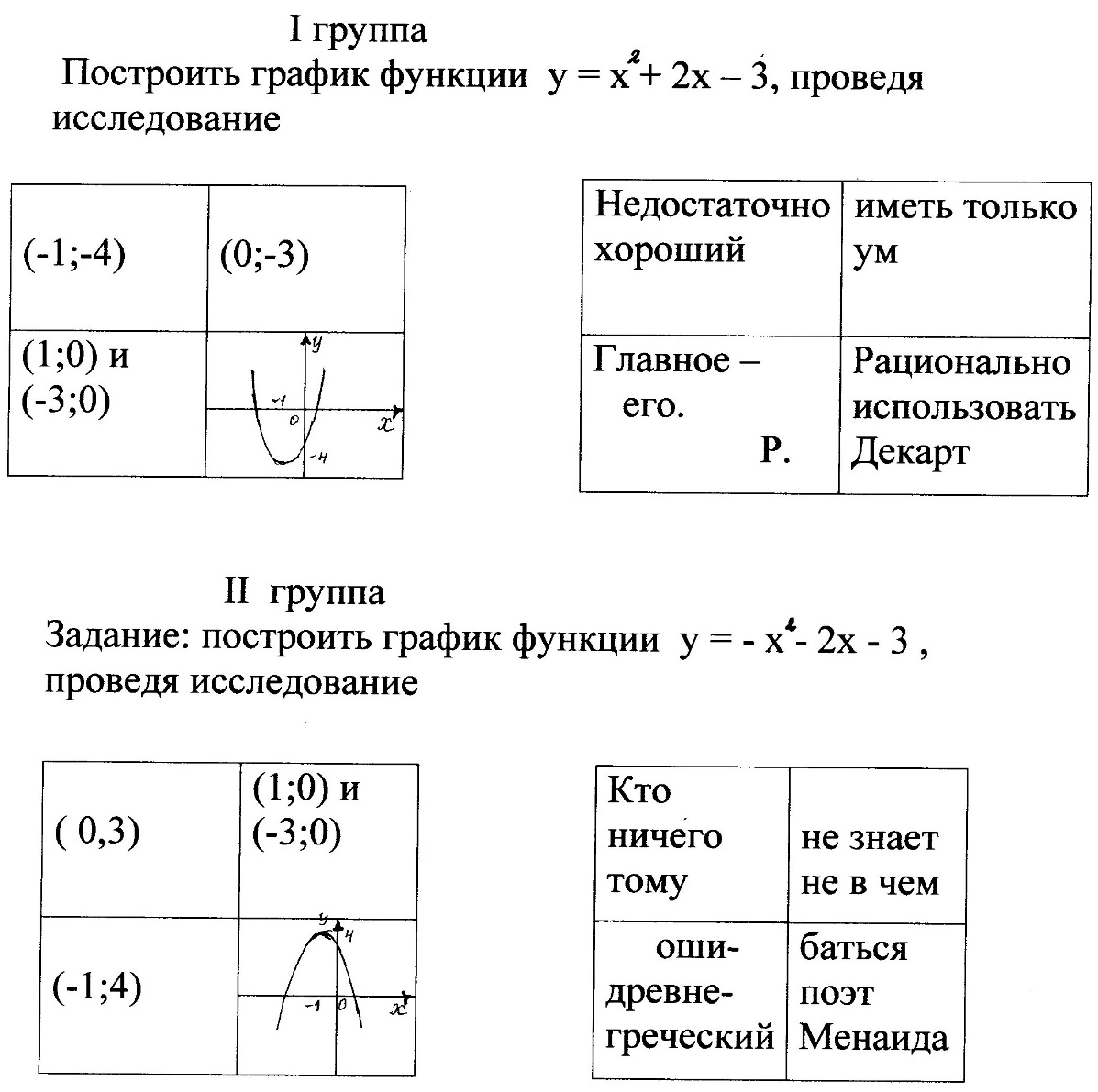 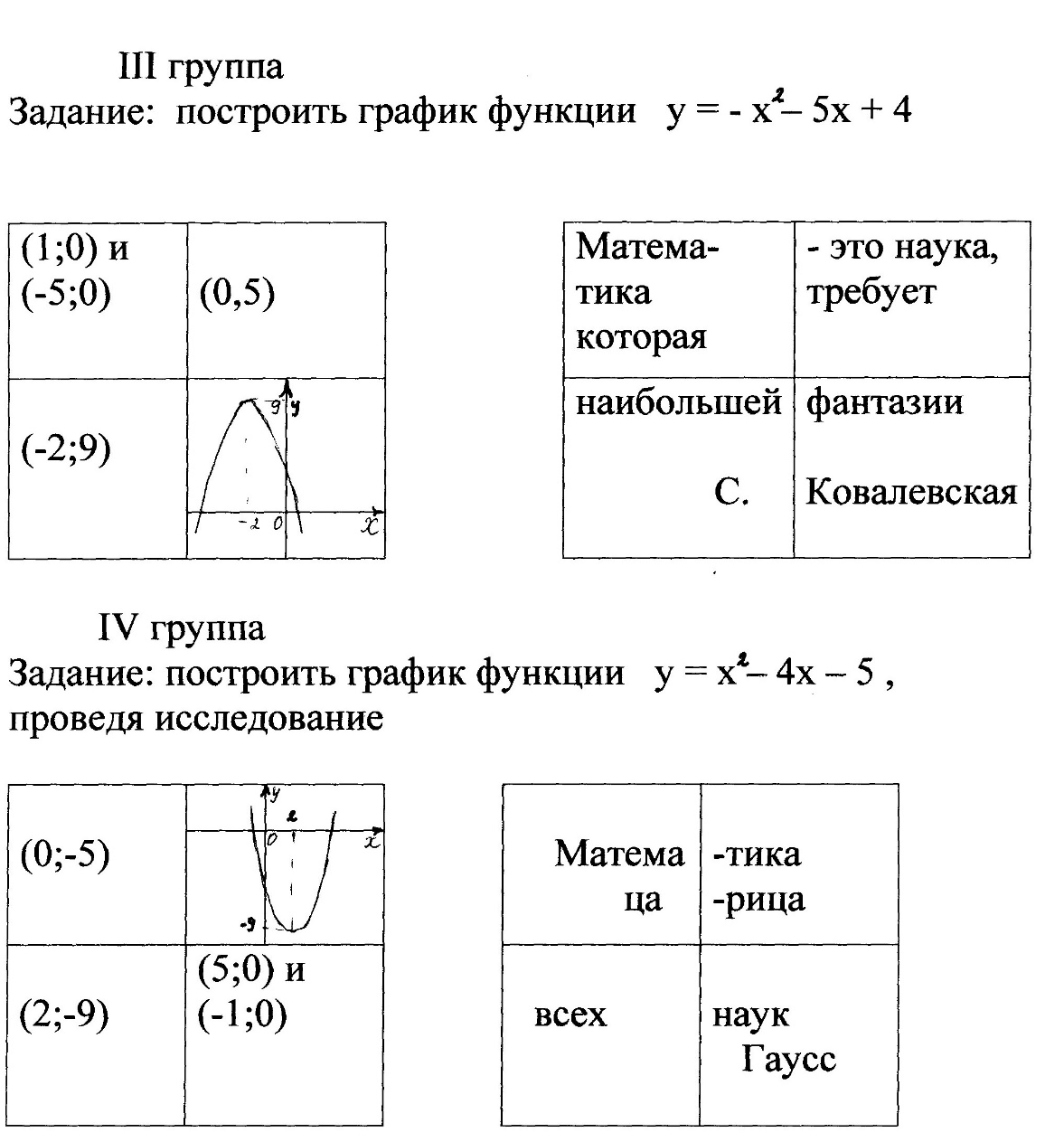 V. Дифференцированная самостоятельная работа.На «3»: с помощью шаблона построить графики функций:у = х2 – 5у = - х2 + 3у = (х +2)2На «4»: построить график функций у = (3 – х) (2х + 1), проведя полное исследование.На «5»: построить график функции у = |х2 + 2|х |-3|VI. Подведение итогов.Учитель:- как вы думаете, достигли мы сегодня цели урока?- как вам работалось в группах?- считаете ли вы, что коллективное творчество помогает выяснить непонятные вопросы?- цвет квадратика характеризует эмоциональное состояние каждого «желтый» - комфортно,«зеленый» - обычно (среднее между комфортно и сковано)«красный» - сковано, напряженЛитература:1.Алгебра. 9 класс : учеб.для общеобразоват. Организаций / А45 [Ю.Н.Макарычев, Н.Г.Миндюк, К.И.Нешков, С.Б.Суворова]; под ред. С.А.Теляковского. – 3-е изд. - М.: Просвещение, 2016. – 287 с. :ил. – ISBN 987-5-09-038281-6.
2.Рисс Е.А., Глядя на график. Библиотечка «Кенгуру» 2015/ Альманах/ СПб., 2015. – 104с., ил.
3.Кенгуру – выпускникам. Математический тест готовности к продолжению образования. Составители: Т.А.Братусь, Н.А.Жарковская, Д.В.Максимов, Е.А.Рисс, Т.Е., Савелова./ Институт продуктивного обучения, 2010
Интернет-ресурсы
1.  festival.1september.ru
2. http://konsaltmaster.ru/images/stories/sovi/22.jpg
3. http://www.123rf.com/photo_7554190_pile-of-four-old-books.htmlу = ах2 + вх + с – это... Если а > 0, то... Если а < 0, то...х0 = - в/2а, у0 = у (х0) – это...у = ах2 + nу = а (х + m)2 у = ( х- 3)2 + 4